Wjazd do Polski obywateli Ukrainy odbywa się na podstawie:• ruchu bezwizowego i paszportu biometrycznego;• wizy krajowej (D) lub wizy Schengen (C);• wizy z oznaczeniem D lub C, lub dokumentu pobytowego wydanego przez inne państwo Schengen;• posiadanego zezwolenia na pobyt czasowy, pobyt stały lub pobyt rezydenta długoterminowego UE i ważnej karty pobytu;• wniosku o udzielenie ochrony międzynarodowej, złożonego na polskim przejściu granicznym;• zgody komendanta Straży Granicznej, udzielanej podczas przekraczania granicy.Pomoc oferowana przez Polski Rząd obywatelom Ukrainy odbywa się w PUNKTACH RECEPCYJNYCH,w których można otrzymać: posiłek, możliwość odpoczynku i niezbędne informacje.Punkty recepcyjne:- Dorohusk (Pałac Suchodolskich, Gminny Ośrodek Kultury i Turystyki, ul. Parkowa 5)- Dołhobyczów (Przygraniczne Centrum Kultury i Rekreacji, ul. Spółdzielcza 8)- Horodło (Zespół Szkół w Horodle, ul. Piłsudskiego 58)- Lubycza Królewska (Szkoła Podstawowa w Lubyczy Królewskiej, ul. Jana III Sobieskiego 5)- Korczowa (Świetlica, Korczowa 155)- Medyka (Hala sportowa, Medyka 285)- Krowica Sama (Szkoła Podstawowa, Krowica Sama 183)- Ustrzyki Dolne (była Szkoła Podstawowa w Łodynie, Łodyna 41)Jeśli obywatel Ukrainy wjechał do Polski  na podstawie:• ruchu bezwizowego i paszportu biometrycznego – legalny pobyt trwa do 90 dni;• wizy krajowej lub wizy Schengen, wydanej przez polski organ – pobyt jest legalny zgodnie z terminem ważności wizy i okresem pobytu w niej wskazanym; Po upływie pobytu na podstawie wizy krajowej można kontynuować pobyt bez wyjazdu w ramach ruchu bezwizowego do 90 dni z paszportem biometrycznym;• wizy z oznaczeniem D lub C, wydanej przez inne państwo Schengen, lub dokumentu pobytowego wydanego przez inne państwo Schengen  - legalny pobyt trwa do 90 dni;• zgody komendanta Straży Granicznej – legalny pobyt trwa 15 dni.Przedłużenie legalnego pobytu jest możliwe przed jego upływem poprzez złożenie wniosku o udzielenie zezwolenia na pobyt czasowy lub w razie spełnienia przesłanek wniosku o udzielenie zezwolenia na pobyt stały. Wnioski składa się w urzędzie wojewódzkim, właściwym ze względu na miejsce pobytu. Niezależnie od powyższego, istnieje możliwość legalnego przebywania na terytorium Polski na podstawie specjalnych przepisów dotyczących epidemii COVID-19. Szczegółowe informacjeUrząd do Spraw Cudzoziemców:www.gov.pl/udsc https://www.gov.pl/web/udsc/ukraina2  Tel.: +48 47 721 75 75 Małopolski Urząd Wojewódzki w Krakowie – Wydział Spraw CudzoziemcówSpecjalna Infolinia Wojewody Małopolskiego dla obywateli Ukrainy szukających schronienia                                    w Małopolsce, Infolinia działa 24 h na dobę.Tel.: +48 12 210 20 02e-mail: info.spec@muw.pl INFOLINIA INFO.OPT – kontakt dla cudzoziemców w sprawach legalizacji pobytu i pracy od poniedziałku do piątku w godzinach 8:00 – 16:00Tel.: +48 12 210 20 20 e-mail: info.opt@muw.pl https://infoopt.pl/ 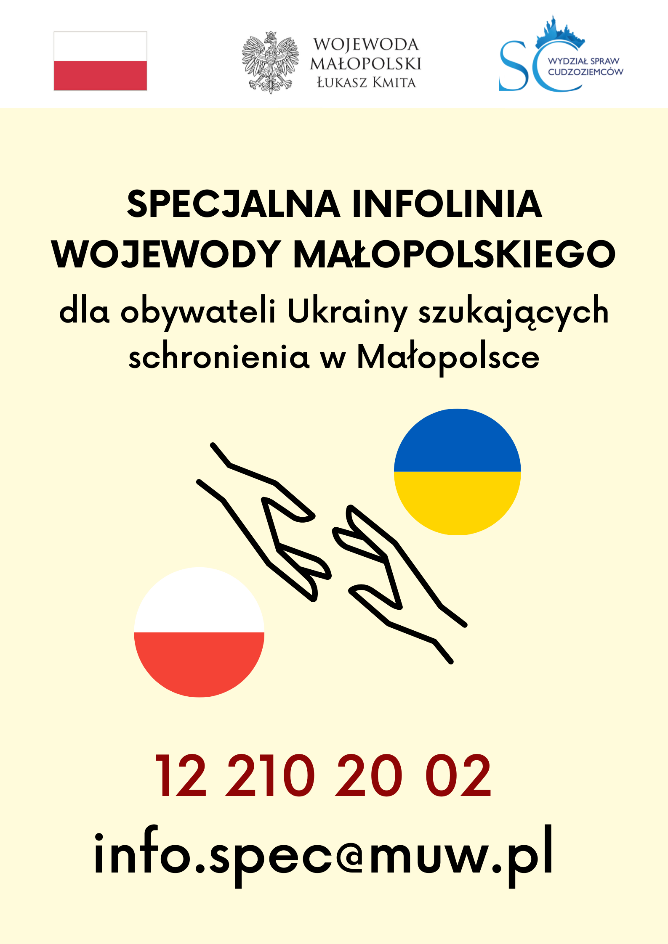 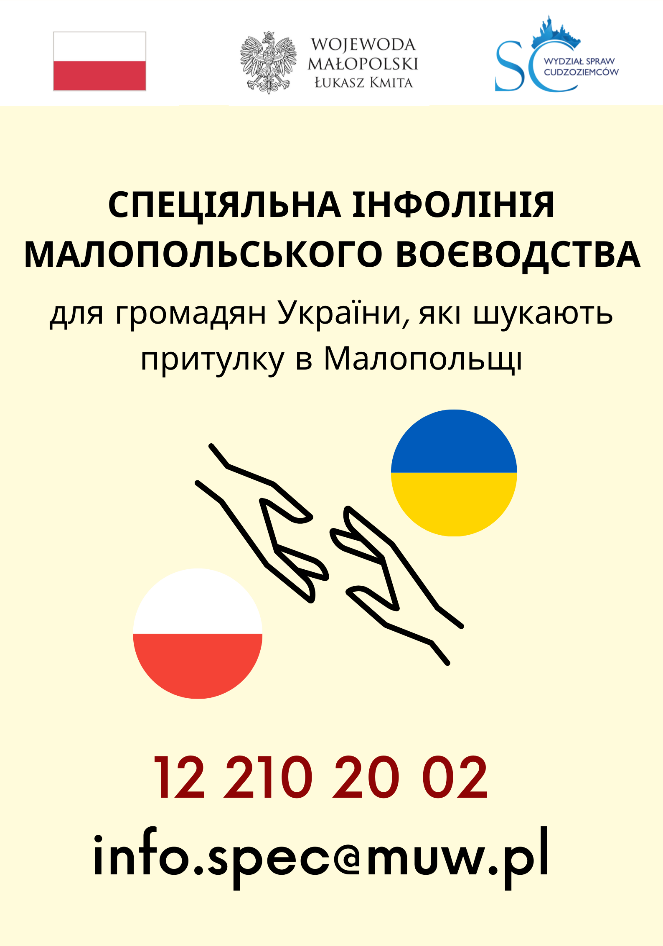 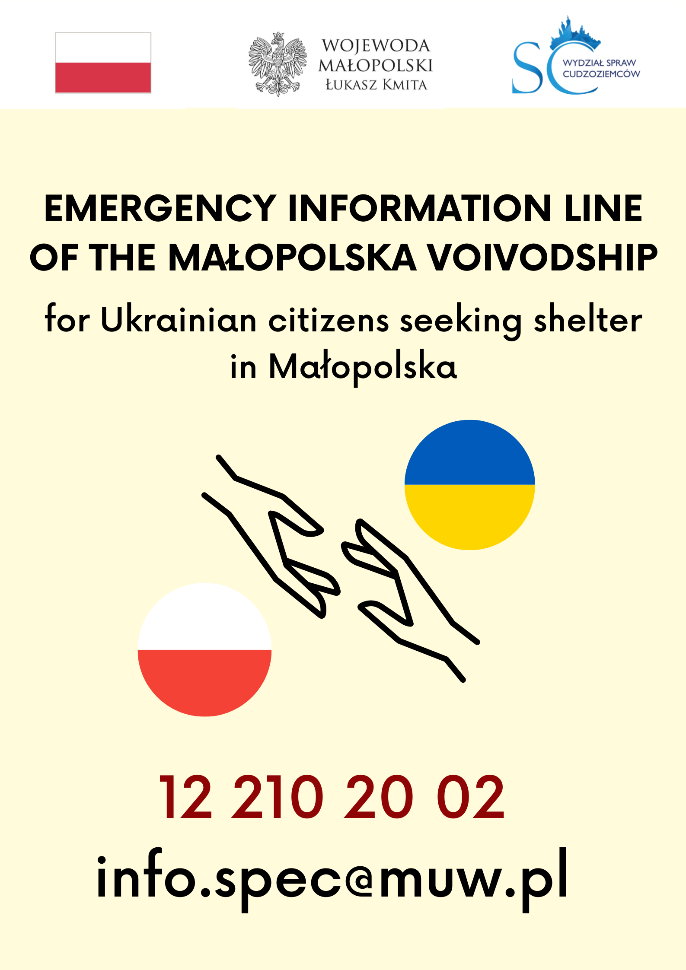 